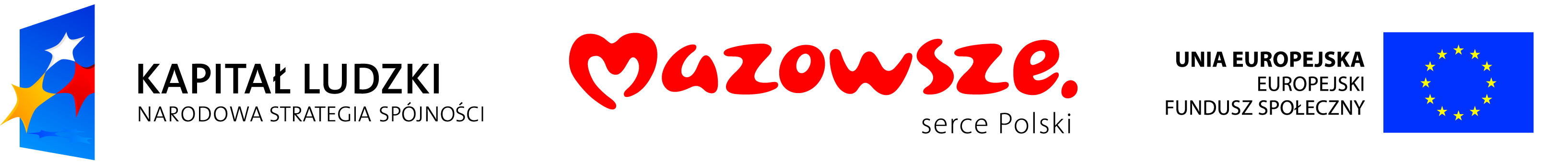 „WDRAŻANIE PROJEKTÓW WSPÓŁFINANSOWANYCH Z PROGRAMU OPERACYJNEGO KAPITAŁ LUDZKI BEZ TAJEMNIC - Wdrażanie i rozliczanie projektów Priorytetu IX POKL Rozwój wykształcenia i kompetencji w regionach”Plan szkolenia:9.30-10.00 – Rejestracja uczestników10.00-12.30– Kwalifikowalność wydatków. Zasady wydatkowania – zasada konkurencyjności, pzp,  zasada efektywnego zarządzania finansami. Dokumentowanie wydatków, ewidencja księgowa, reguła proporcjalnalności.  Kwalifikowalność personelu projektu oraz wynagrodzeń w projekcie. Cel i reguły sporządzania wniosków o płatność. Omówienie generatora wniosków płatniczych.– lunch12.45 – 14.30 – PEFS. Informacja i promocja ;14.30-15.00 – Sesja pytań.15.00 – Zakończenie szkolenia.